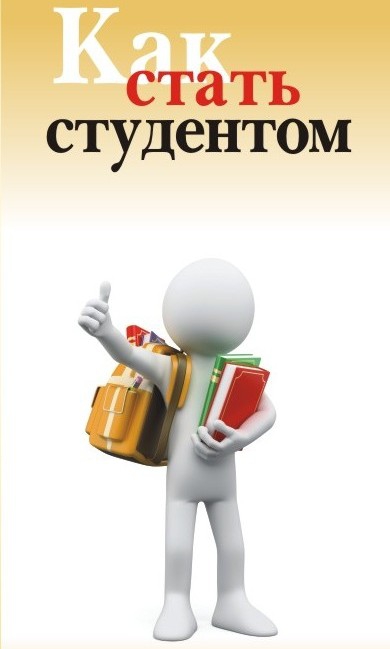 Шаги АБИТУРИЕНТАШАГ 1 — СТРАТЕГИЯ ВЫБОРА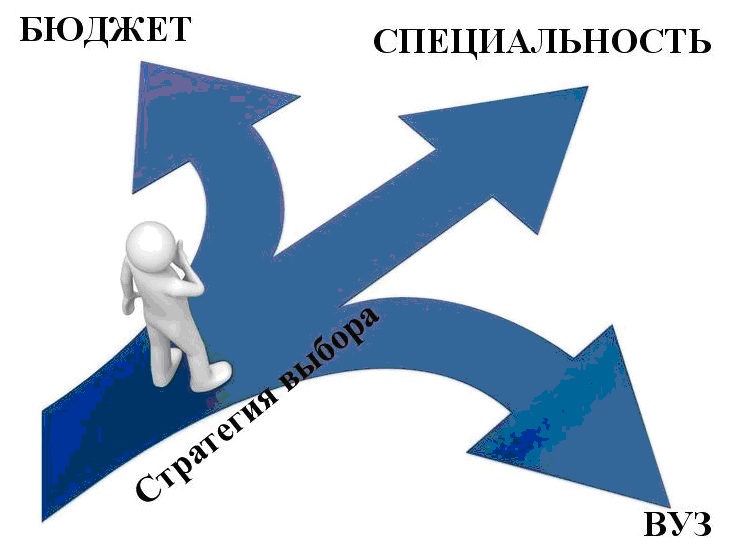 ШАГ 2 — ПОДГОТОВКА К ЦТФОРМУЛА УСПЕХА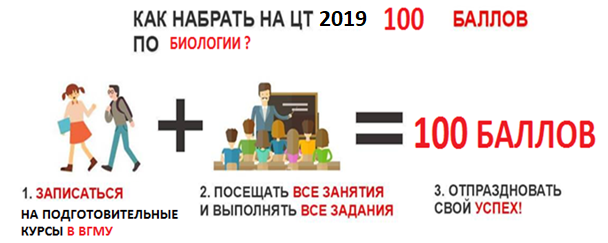 СЕКРЕТЫ УСПЕХА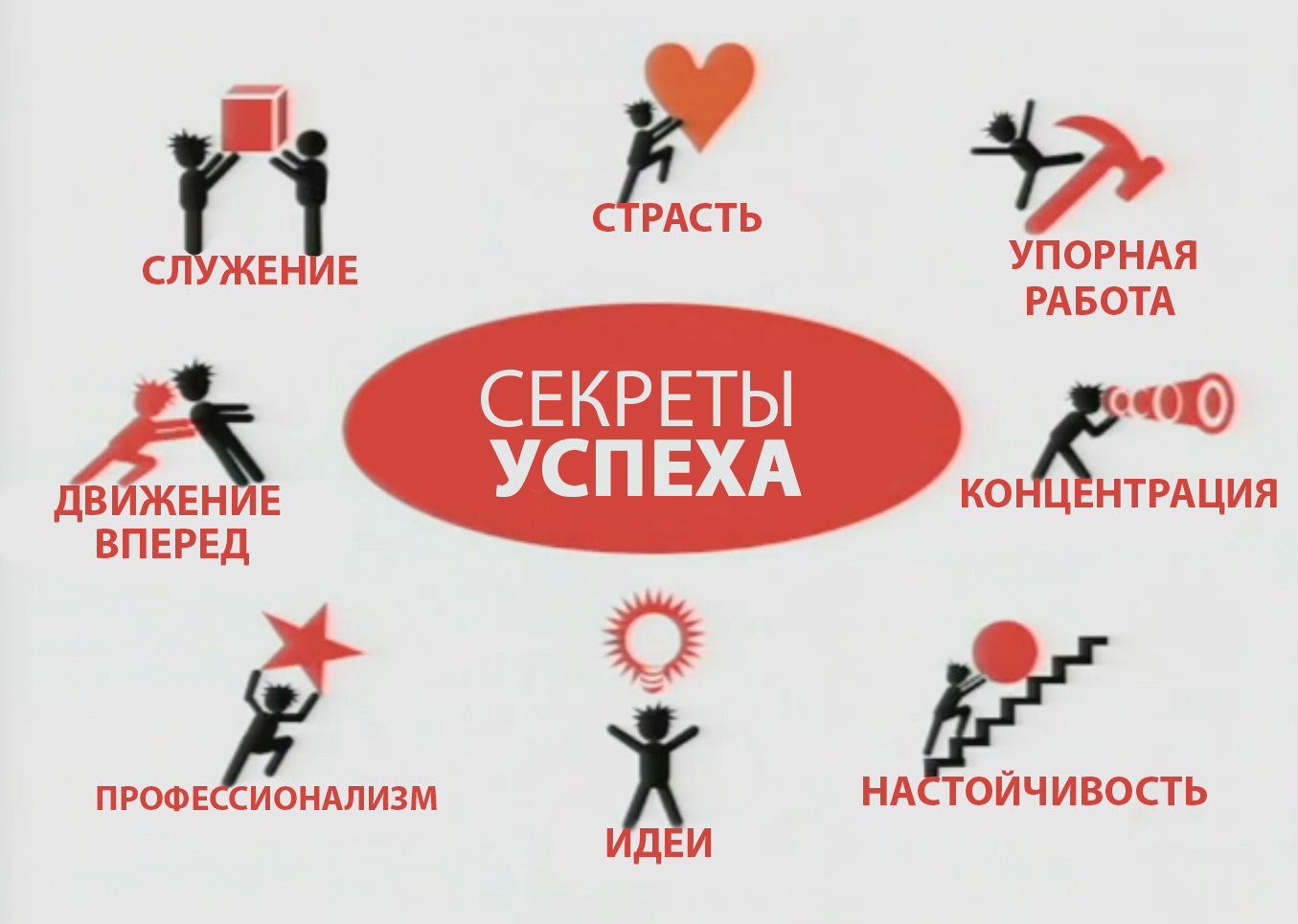 ШАГ 3 — ПОЛУЧЕНИЕ СЕРТИФИКАТА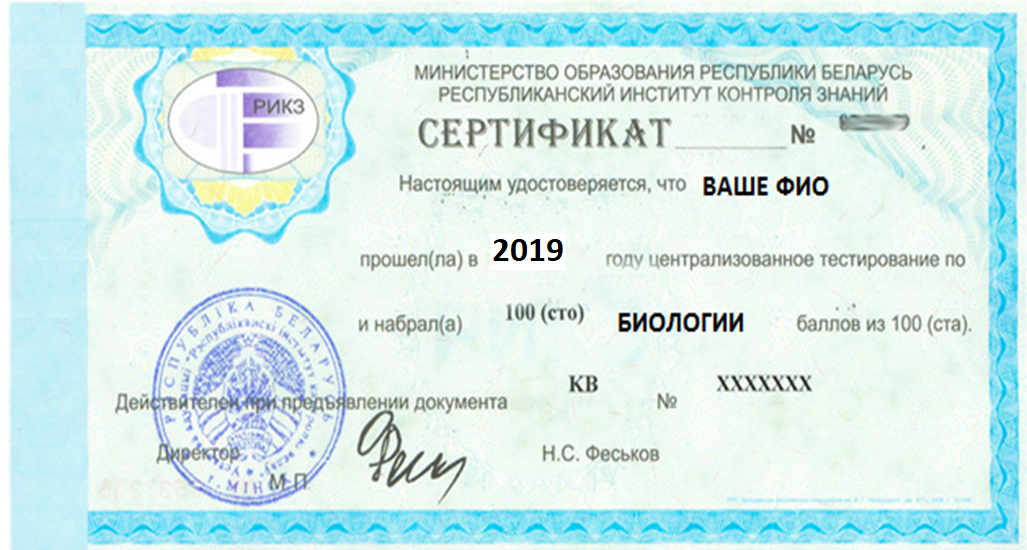 ШАГ 4 — ПОСТУПЛЕНИЕ В ВУЗ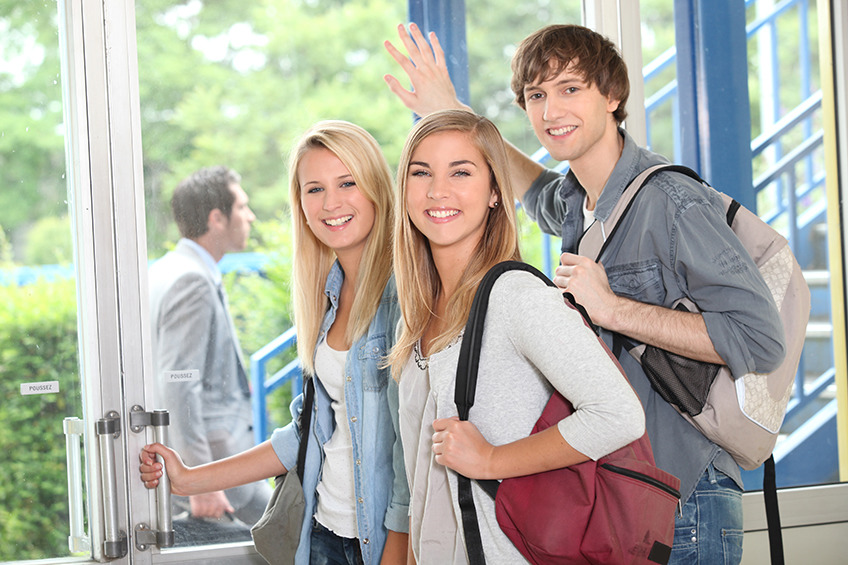 ПОМНИ !!!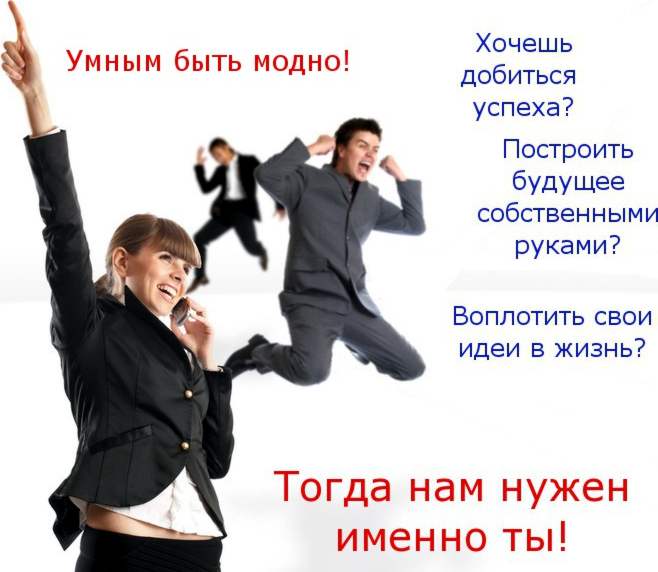 